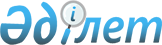 О мерах по реализации Закона Республики Казахстан "О военном положении"
					
			Утративший силу
			
			
		
					Распоряжение Премьер-Министра Республики Казахстан от 18 декабря 2003 года N 310-р. Утратило силу - распоряжением Премьер-Министра РК от 30 декабря 2004 года N 383-р (R040383)      1. Утвердить прилагаемый Перечень нормативных правовых актов, принятие которых необходимо в целях реализации Закона  Республики Казахстан "О военном положении". 

      2. Контроль за исполнением настоящего распоряжения возложить на Министерство обороны Республики Казахстан.       Премьер-Министр 

   Утвержден                   

распоряжением Премьер-Министра        

Республики Казахстан              

от 18 декабря 2003 года N 310          

Перечень нормативных правовых актов, принятие 

которых необходимо в целях реализации 

Закона Республики Казахстан "О военном положении" ____________________________________________________________________ 

 N !  Отношения,           ! Форма       !Ответственный  !Срок 

п/п!  подлежащие           ! завершения  !государственный!внесения в 

   !  урегулированию       !             !орган          !Правитель- 

   !  нормативным          !             !               !ство 

   !  правовым актом       !             !               ! 

-------------------------------------------------------------------- 

 1 !         2             !      3      !        4      !     5 

-------------------------------------------------------------------- 

 1. Разработать Правила      Проект            МФ, МЮ     I квартал 

    реквизиции необходимого  постановления                2004 года 

    для нужд обороны         Правительства 

    имущества у физических   Республики 

    и юридических лиц        Казахстан  2. Разработать Правила      Проект         МВД, заинте-  I квартал 

    использования и хранения постановления  ресованные    2004 года 

    физическими и юридичес-  Правительства  государствен- 

    кими лицами оружия,      Республики     ные органы 

    боеприпасов, взрывчатых, Казахстан 

    ядовитых и радиоактивных 

    веществ  3. Разработать перечень     Проект         МВД, МО,      I квартал 

    государственных объек-   постановления  МИТ, МТК      2004 года 

    тов, объектов, обеспе-   Правительства 

    чивающих жизнедеятель-   Республики 

    ность населения,         Казахстан 

    функционирование транс- 

    порта и коммуникаций, 

    объектов, представляющих 

    повышенную опасность для 

    жизни, здоровья людей и 

    окружающей среды  4. Разработать Правила      Проект         АЧС, МВД,     I квартал 

    привлечения организаций, постановления  МО, МТСЗН,    2004 года 

    граждан и других лиц     Правительства  заинтере- 

    к выполнению работ       Республики     сованные 

    оборонного характера,    Казахстан      государст- 

    ликвидации последствий                  венные 

    применения противником                  органы 

    оружия, восстановлению 

    поврежденных, разрушенных 

    объектов, систем жизне- 

    обеспечения населения, 

    а также к участию в 

    борьбе с пожарами, 

    эпидемиями, эпизоотиями 

 

   5. Разработать Правила      Проект         МИТ, МЮ,      I квартал 

    заключения и прекращения постановления  АГЗ           2004 года 

    договоров на выполнение  Правительства 

    организациями заданий    Республики 

    (заказов)государства в   Казахстан 

    целях обеспечения 

    обороны и безопасности 

    Республики Казахстан 

 

   6. Разработать Правила      Проект         МФ, МЮ, МО    I квартал 

    возмещения государством  постановления  МВД, АЧС      2004 года 

    стоимости реквизирован-  Правительства 

    ного, а также предостав- Республики 

    ленного для нужд обороны Казахстан 

    имущества физических и 

    юридических лиц в период 

    действия военного 

    положения 

 

   7. Разработать Правила      Проект Указа   МО,           I квартал 

    привлечения Вооруженных  Президента     заинтересо-   204 года 

    Сил, других войск и      Республики     ванные 

    воинских формирований,   Казахстан      государст- 

    государственных органов                 венные 

    к обеспечению военного                  органы 

    положения 

 

   8. Разработать Правила      Проект         МФ, МЮ,       I квартал 

    финансирования нужд      постановления  заинтересо-   2004 года 

    обороны и безопасности   Правительства  ванные 

    Республики Казахстан     Республики     государствен- 

    при введении военного    Казахстан      ные органы 

    положения 

 

 9. Разработать Правила      Проект Указа   МО,           I квартал 

    применения мер военного  Президента     заинтересо-   2004 года 

    положения на территории, Республики     ванные 

    где оно введено, а также Казахстан      государствен- 

    полномочия государствен-                ные органы 

    ных органов по обеспече- 

    нию этих мер 

-------------------------------------------------------------------- 
					© 2012. РГП на ПХВ «Институт законодательства и правовой информации Республики Казахстан» Министерства юстиции Республики Казахстан
				